Aravin AlekseyExperience:Position applied for: Ordinary SeamanDate of birth: 02.10.1998 (age: 19)Citizenship: RussiaResidence permit in Ukraine: YesCountry of residence: RussiaCity of residence: MoscowPermanent address: Moscow, Rechnikov St., 16Contact Tel. No: +7 (964) 944-89-53E-Mail: asts61@bk.ruSkype: 123456 No SkypeU.S. visa: NoE.U. visa: NoUkrainian biometric international passport: Not specifiedDate available from: 05.04.2017English knowledge: PoorMinimum salary: 900 $ per month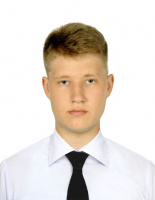 PositionFrom / ToVessel nameVessel typeDWTMEBHPFlagShipownerCrewingCrew Utility17.05.2016-30.08.2016ILYA REPINPassenger Ship210018001800RussiaMoscow tourist fleet&mdash;